2021 Men’s RJGA Palm Valley ClassicTournament InformationClick Here to Enter TournamentDATE:April 4 (practice round) 5-6,  2021 LOCATION:Palm Valley Golf Club, Goodyear, AZ. (623) 935-2500ENTRY FEE: $2,150 (estimated)  per team (two nights) or $2,555 (estimated)  per team (three nights). Entry includes golf, 3 rooms, coaches cart, awards, range balls, Monday box lunch, a gift card for dinner, and Live Scoring. Teams not wishing to stay at the host hotel may pay an entry fee of $1,350 (estimated). Additional room nights are $(TBA) each (tax included).  See entry blank for total charges. You’ll get a printable invoice upon your entry confirmation.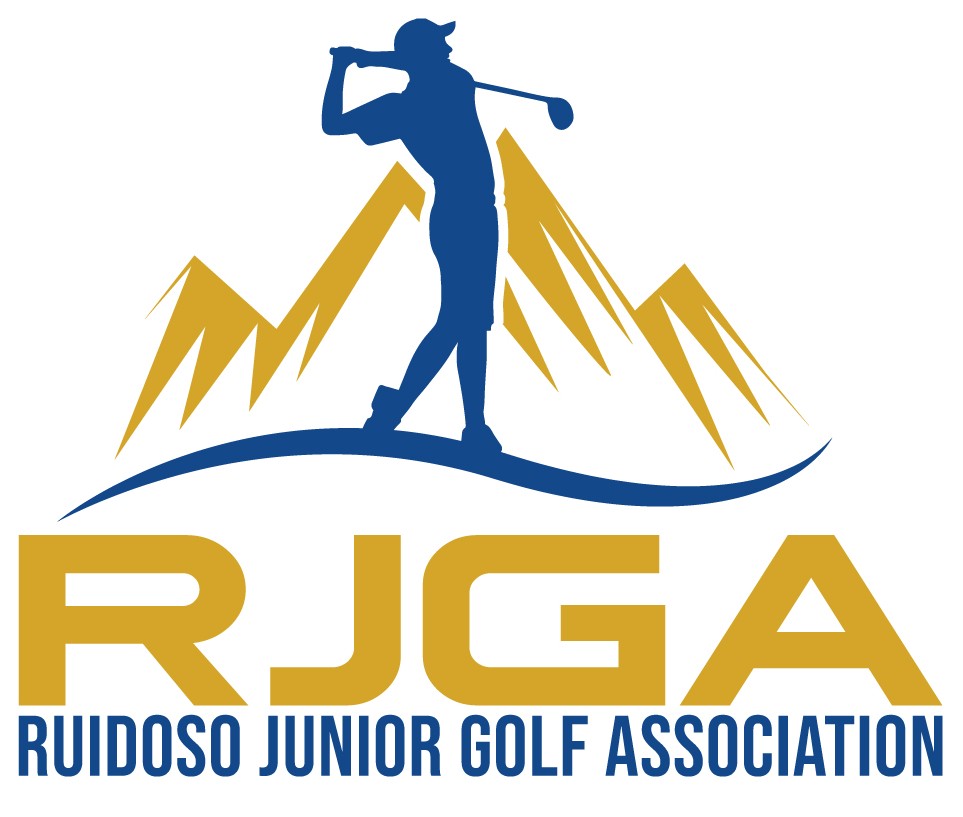 Make Checks Payable to:Ruidoso Junior Golf Association PO Box 521	Ruidoso, NM 88355W-9 for Ruidoso Junior Golf Assn  FORMAT:54 holes (36-18), 5 player teams, count 4. Play will be in foursomes.TEE TIMES:7:30am Shotgun on Monday. 7:30am modified Shotgun on Tuesday (8:15 is the last tee time).  Flights after 4:30pm should be OK, weather permitting.HOTEL:Official Tournament Hotel – Holiday Inn & Suites, 1198 Dysart Rd., Goodyear, AZ 85395 -- (623) 547-1313. You do not have to make reservations, as rooms are covered in the entry fee.  Each team will be given 1 King and 2 double-queen rooms. The hotel is about 5 minutes from the golf course.PRACTICE:Practice Round tee times begin at 10:00am (assigned by RJGA with Wednesday arriving teams going out first).LINEUPS:Lineups are due by 5pm on the Friday preceding the tournament. Email  wnmugolf@aol.comINVITEDTEAMS:Invitations are sent out in the following order of preference until 19 teams enter:  1- Previous year’s NCAA West/So. Central  Regional-Qualifying teams, 2--Last year’s in-Region tournament participants, 3-Last year’s non-regional opponents  3--Other quality Division II teams.PARTICIPATINGTEAMS:Team Spots remaining: FULL  -- Individual Spots Remaining: 2  Confirmed teams appear in RED. 1-Western NM (8), 2-CSU-Pueblo, 3--Regis, 4-Northeastern St., 5-Cal St. East Bay, 6-Holy Names, 7-Northwest Nazarene, 8-Academy of Art, 9-MSU-Billings, 10-CO Mines, 11-CO Christian, 12-UCCS, 13-St. Martin’s, 14-UT-Permian Basin, 15-Cal St. Dominguez Hills, 16-Cal St. San Marcos, 17-Western WA, 18-Fort Lewis, 19-Stanislaus St., 20-Chico St. INDIVIDUALS:Individual spots @$250/pp (if no additional room is needed) may be available after 3/1.